Ф Е Д Е РА Л Ь Н О Е Г О С УД А Р С Т В Е Н Н О Е Б ЮД Ж Е Т Н О ЕО Б РА З О ВАТ Е Л Ь Н О Е У Ч Р Е Ж Д Е Н И ЕВ Ы С Ш Е ГО П Р О Ф Е С С И О Н А Л Ь Н О Г О О Б РАЗ О ВА Н И Я«РОССИЙСКАЯ ГОСУДАРСТВЕННАЯ АКАДЕМИЯ ИНТЕЛЛЕКТУАЛЬНОЙ СОБСТВЕННОСТИ»Юридический факультетКафедра Гражданского и предпринимательского права Дисциплина «Гражданское право»Курсовая работаНа тему: «Аффилированные лица в гражданском законодательстве Российской Федерации»Студентки 2 курсаОчной формы обученияпо специальности/направлению«Юриспруденция» Антроповой Александры СергеевныНаучный руководитель:Сергеева Наталья Юрьевна________________(подпись)Итог защиты ________________(оценка)Москва – 2022 годСОДЕРЖАНИЕВВЕДЕНИЕС давних времен люди, будучи существами как биологическими, так и социальными, поддаются чужому влиянию. В связи с развитием межличностных взаимосвязей и гражданского права стало актуальным закрепление отношений связанности по причине неспособности участников гражданских правоотношений реализовывать собственные, а не чужие, интересы. Незакрепленность статуса аффилированного лица представляет угрозу для участников гражданских правоотношений по причине осуществления деяний «под давлением» третьих лиц, не участвующих, но заинтересованных в определенных гражданско-правовых последствиях. Учет аффилированных лиц позволил бы обезопасить интересы сторон и обеспечить законность реализуемых властных решений и сделок. Отсутствие информации об аффилированных лицах является причиной ненаказуемости таких лиц, в силу чего невозможно установить ответственность за причиненный ущерб, нанесенный участникам правоотношений.Объектом исследования курсовой работы является гражданские правоотношения, участниками которых являются аффилированные лица.Предмет исследования – правовые нормы, закрепленные в гражданском законодательстве для регулирования института аффилированных лиц, научная доктрина и судебная практика.Целью данной работы является правовой анализ института аффилированных лиц в гражданском законодательстве РФ.Для достижения поставленной цели ставятся следующие задачи:Охарактеризовать процесс развития законодательства об аффилированных лицах;Раскрыть понятие аффилированных лиц;Охарактеризовать аффилированные лица;Рассмотреть правила определения и учета аффилированных лиц;Охарактеризовать ответственность аффилированных лиц.Теоретическая и практическая значимость проведённого мной исследования заключается в том, что оно может быть использовано с целью толкования положений гражданского законодательства, а также в применении результатов исследования участниками гражданских правоотношений.Научной основой написания работы послужили учебная литература, научные работы авторов Анисимова А.В., Аносова Д. А, Городулина К.В., Ефимова А.В. и других.В качестве нормативной основы написания курсовой работы были использованы Гражданский Кодекс РФ, федеральные законы, указы Президента РФ, информационные письма, а также локальные нормативные акты.Курсовая работа состоит из введения, четырех глав, заключения и списка использованной литературы.ИСТОРИЯ РАЗВИТИЯ ЗАКОНОДАТЕЛЬСТВА ОБ АФФИЛИРОВАННЫХ ЛИЦАХВ праве существует такое понятие как рецепция. Оно подразумевает собой «заимствование или воспроизведение какой-либо внутригосударственной правовой системой принципов, институтов, основных черт другой внутригосударственной правовой системы», то есть для упрощения правотворческой и правоприменительной деятельности законодатели используют правовые аспекты другой правовой системы. Этим способом воспользовался российский законодатель, позаимствовав из законодательства Соединенных Штатов Америки общие понятия, что дало толчок для существования такого субъекта гражданского права, как аффилированное лицо.Аносов Д.А. выделяет 5 этапов развития законодательства об аффилированных лицах:Появление в праве Российской Федерации термина «аффилированные лица»;Закрепление в российском гражданском законодательстве термина «аффилированные лица»;Разработка законопроекта об аффилированных лицах;Этап обсуждений и законодательных инициатив;Принятие Федерального закона от 05.05.2014 № 99-ФЗ"О внесении изменений в главу 4 части первой Гражданского кодекса Российской Федерации и о признании утратившими силу отдельных положений законодательных актов Российской Федерации".Рассмотрим каждый этап в отдельности для анализа процесса исторического развития гражданского законодательства об аффилированных лицах.Указ Президента РФ от 7 октября 1992 г. N 1186 «О мерах по организации рынка ценных бумаг в процессе приватизации государственных и муниципальных предприятий» впервые устанавливал понятие аффилированных лиц. Толковался этот термин следующим образом: «аффилированное лицо физического или юридического лица (акционерного общества, товарищества, государственного предприятия) - его управляющий, директора и должностные лица, учредители, а также акционеры, которым принадлежат 25 и более процентов его акций, или предприятие, в котором этому лицу принадлежат 25 и более процентов голосующих акций». В определении перечислены те лица, которые непосредственно могут повлиять на управленческие решения организации. Это был первый шаг к становлению института аффилированных лиц в гражданском законодательстве Российской Федерации.Вторым этапом к развитию института аффилированных лиц стало непосредственное и фундаментальное закрепление основного термина в гражданско-правовых нормативных актах. Более общее понятие аффилированных лиц появилось в Федеральном законе от 6 мая 1998 г. N 70-ФЗ "О внесении изменений и дополнений в Закон РСФСР «О конкуренции и ограничении монополистической деятельности на товарных рынках». Статья 1 п.2 вносит следующее изменение в Закон РСФСР от 22 марта 1991 г. N 948-I «О конкуренции и ограничении монополистической деятельности на товарных рынках», тем самым закрепляя термин: «аффилированные лица - физические и юридические лица, способные оказывать влияние на деятельность юридических и (или) физических лиц, осуществляющих предпринимательскую деятельность».После была проявлена инициатива о создании отдельного Федерального закона «Об аффилированных лицах» в 1999 году. Законопроект включал в себя следующие положения:обязанности юридических лиц и индивидуальных предпринимателей по учету и предоставлению информации о своих аффилированных лицах, требования к сделкам с аффилированными лицами или с их участием, права участников (учредителей) юридических лиц на получение информации об аффилированных лицах юридических лиц, участниками (учредителями) которых они являются.Данный нормативный акт смог бы унифицировать все правовые нормы в отношении аффилированных лиц, а также закрепить их статус в гражданских правоотношениях, однако до 2012 года его рассмотрение не имело развития. Лишь в 2017 году во 2 чтении, уже в период доктринального обсуждения института аффилированных лиц, законопроект был отклонен по причинам:в иных нормативных актах раскрывалось положение аффилированных лиц в соответствии со спецификой отрасли права;действующее законодательство более подробно регулирует правоотношения аффилированности;статьи проекта Федерального закона в большинстве содержит отсылочные нормы;устанавливается административная ответственность за несоблюдением обязательств, что противоречит гражданскому законодательству;опыт иностранных государств доказывает о нормальном и даже эффективном регулировании правоотношений без института аффилированных лиц.Однако закон «Об аффилированных лицах» так и не был принят, поскольку даже не было решения о внесении поправок в проект нормативного акта.В 2014 году Федеральный закон №99-ФЗ «О внесении изменений в главу 4 части первой Гражданского кодекса Российской Федерации и о признании утратившими силу отдельных положений законодательных актов Российской Федерации» включил в Гражданский кодекс статью 53.2, которая закрепляла отношения связанности (аффилированности). Это означает закрепление института аффилированных лиц в кодифицированном нормативно-правовом акте, регулирующем гражданские правоотношения. Однако норма стала не прямой, а бланкетной, ссылаясь на Закон РСФСР от 22.03.1991 N 948-1 (ред. от 26.07.2006) "О конкуренции и ограничении монополистической деятельности на товарных рынках".Таким образом, развитие законодательства об аффилированных лицах имеет непродолжительную историю, а сам институт аффилированных лиц еще полностью не сформировался. «Недостаточная разработка принципиально важных положений об аффилированности, неопределенность правового регулирования и отсутствие единообразной правоприменительной практики показывает недостаточность разработки института аффилированности», – говорит А.В. Ефимов в своей диссертации «Признаки, основания и гражданско-правовые последствия аффилированности юридических лиц». По мнению автора, необходимо унифицировать законодательство об аффилированных лицах с целью более упростить для физических и юридических лиц регулирование отношений связанности.ПОНЯТИЕ И ПРИЗНАКИ АФФИЛИРОВАННОГО ЛИЦА В ГРАЖДАНСКОМ ПРАВЕ РОССИЙСКОЙ ФЕДЕРАЦИИ.В гражданском законодательстве Российской Федерации закреплено понятие аффилированности, что представляет собой отношения связанности, наличие которых влияет на наступление правовых последствий. Следует отличать аффилированность от аффилированных лиц. Определение аффилированных лиц закреплено в Законе РСФСР от 22.03.1991 N 948-1 (ред. от 26.07.2006) «О конкуренции и ограничении монополистической деятельности на товарных рынках»: аффилированные лица – физические и юридические лица, способные оказывать влияние на деятельность юридических и (или) физических лиц, осуществляющих предпринимательскую деятельность. При упоминании аффилированности делается акцент на наличие отношения связанности, которые относятся к появлению, изменению или прекращению гражданских правоотношений, а аффилированные лица – это те субъекты отношений, которые могу повлиять на возникновение юридических последствий. Данные понятия отличаются друг от друг, но неразрывно связаны.К. В. Городулин определяет понятие аффилированных лиц следующим образом: «физические и юридические лица, способные оказывать влияние на принятие управленческих решений (деятельность)юридических и физических лиц, осуществляющих предпринимательскую деятельность и (или) осуществляющих управление юридическими лицами, напрямую не связанное с предпринимательской деятельностью». Ученый акцентирует влияние аффилированных лиц на властные решения лиц, осуществляющих предпринимательскую деятельность. Таким образом, аффилированные лица воздействуют не только на предпринимательскую деятельность, но и на управление и организацию субъекта, осуществляющего данный вид деятельности.Аффилированными лицами могут быть определенные субъекты, то есть их перечень является закрытым. Можно классифицировать их на следующие группы: аффилированные лица юридического лица и аффилированные лица физического лица. К первой группе можно отнести: членов Совета директоров (наблюдательного совета) или иного коллегиального органа управления юридического лица, членов его коллегиального исполнительного органа, а также лицо, осуществляющее полномочия его единоличного исполнительного органа;лица, принадлежащие к той группе лиц, к которой принадлежит данное юридическое лицо; лица, которые имеют право распоряжаться более чем 20 процентами общего количества голосов, приходящихся на голосующие акции либо составляющие уставный или складочный капитал вклады, доли данного юридического лица; юридических лиц, в котором данное юридическое лицо имеет право распоряжаться более чем 20 процентами общего количества голосов, приходящихся на голосующие акции либо составляющие уставный или складочный капитал вклады, доли данного юридического лица;если юридическое лицо является участником финансово-промышленной группы, к его аффилированным лицам также относятся члены Советов директоров (наблюдательных советов) или иных коллегиальных органов управления, коллегиальных исполнительных органов участников финансово-промышленной группы, а также лица, осуществляющие полномочия единоличных исполнительных органов участников финансово-промышленной группы (Финансово-промышленная группа - группа юридических лиц, объединивших полностью или частично свои материальные и нематериальные активы (система участия) на основе договора о создании финансово-промышленной группы в соответствии с настоящим Законом для интеграции технологически и (или) организационно связанных организаций, в целях реализации инвестиционных проектов и программ, направленных на повышение конкурентоспособности продукции (работ, товаров, услуг).Ко второй группе относятся:лица, принадлежащие к той группе лиц, к которой принадлежит данное физическое лицо;юридическое лицо, в котором данное физическое лицо имеет право распоряжаться более чем 20 процентами общего количества голосов, приходящихся на голосующие акции либо составляющие уставный или складочный капитал вклады, доли данного юридического лица.Группой лиц законодатель обобщает все возможные субъекты, которые могут быть аффилированными лицами. Данный перечень указан в статье 9 Федерального закона от 26.07.2006 N 135-ФЗ (ред. от 01.04.2022) "О защите конкуренции": хозяйственное общество (товарищество, хозяйственное партнерство) и физическое лицо или юридическое лицо, которое имеет более чем пятьдесят процентов общего количества голосов, приходящихся на голосующие акции (доли) в уставном (складочном) капитале этого хозяйственного общества (товарищества, хозяйственного партнерства);юридическое лицо и осуществляющие функции единоличного исполнительного органа этого юридического лица физическое лицо или юридическое лицо;хозяйственное общество (товарищество, хозяйственное партнерство) и физическое лицо или юридическое лицо, которое вправе давать этому хозяйственному обществу (товариществу, хозяйственному партнерству) обязательные для исполнения указания;юридические лица, в которых более чем пятьдесят процентов количественного состава коллегиального исполнительного органа и (или) совета директоров (наблюдательного совета, совета фонда) составляют одни и те же физические лица;хозяйственное общество (хозяйственное партнерство) и физическое лицо или юридическое лицо, по предложению которого назначен или избран единоличный исполнительный орган этого хозяйственного общества (хозяйственного партнерства);хозяйственное общество и физическое лицо или юридическое лицо, по предложению которого избрано более чем пятьдесят процентов количественного состава коллегиального исполнительного органа либо совета директоров (наблюдательного совета) этого хозяйственного общества;физическое лицо, его супруг, родители (в том числе усыновители), дети (в том числе усыновленные), полнородные и неполнородные братья и сестры и другие.Также аффилированным лицом для хозяйственного общества является дочернее хозяйственное общество в силу преобладающего участия в его уставном капитале либо в соответствии с заключенным между ними договором. Президиум Верховного Суда РФ указывает на то, что дочерним обществом может быть юридическое лицо, чьи решения определяет основное общество, обусловленные корпоративной структурой группы компаний, порядком заключения сделок, установленным внутри такой группы, степенью участия в управлении обществом со стороны иных участников общества. Соответственно, аффилированность лица устанавливается внутренней организацией юридического лица.Возникает вопрос: публично-правовые образования могут быть аффилированным лицом? Эту проблему раскрывает Информационное письмо Федеральной антимонопольной службы и Банка России от 24 ноября 2020 г. NN СП/102596/20 «О некоторых вопросах, связанных с раскрытием информации об аффилированных лицах». Российская Федерация, её субъекты, а также муниципальные образования осуществляют государственно-властные полномочия в рамках компетенции, определенной законодательством России, а значит их отнесение к аффилированным лицам невозможно и привело бы к неопределенности в отношении учета таких лиц каждым юридическим лицом. Также публично-правовые образования не могут быть под влиянием аффилированных лиц в силу того, что реализуют политическую деятельность на территории государства.Таким образом, можно определить признаки аффилированного лица. Одним из них является материальная, организационно-правовая, трудовая и (или) семейная зависимость, то есть когда физические и (или) юридические лица, а также их решения находятся под влиянием аффилированного лица. Межотраслевая черта аффилированных лиц говорит о применимости к различным отраслям права, например, к банковскому, налоговому, трудовому праву и другим. Аффилированные лица обладают экономической природой, а значит «зависимость участников гражданского оборота предполагает их обусловленность, подчиненность в рамках процессов, связанных с производством, обменом, распределением, потреблением материальных благ и услуг», а также реализацией их для получения прибыли. Еще одним определяющим признаком является неспособность субъектов государственной власти быть аффилированным лицом.ОПРЕДЕЛЕНИЕ И УЧЕТ АФФИЛИРОВАННЫХ ЛИЦПоложение аффилированных лиц организации закрепляется в соответствии с определением, установленным в гражданском законодательстве Российской Федерации. Определяются аффилированные лица по следующим основным критериям:статус члена органа управления юридического лица, в том числе финансово-промышленной группы;обладание 20% голосов, приходящихся на голосующие акции либо составляющие уставный или складочный капитал вклады, доли данного юридического лица;наличие кровнородственной связи.Информация о правилах учета аффилированных лиц содержится в Федеральных законах «Об акционерных обществах» и «Об обществах с ограниченной ответственностью».Аффилированные лица акционерных обществ закрепляются в открытых списках. Также они обязаны в письменной форме уведомить общество о принадлежащих им акциях общества с указанием их количества и категорий (типов) не позднее 10 дней с даты приобретения акций. Аффилированное лицо несет ответственность за непредоставление информации акционерному обществу, если оно понесло имущественный ущерб. В отношении обществ с ограниченной ответственностью законодателем поверхностно указывается порядок учета, упоминается в статьях только наличие списка аффилированных лиц. Также законодательство не устанавливает обязательную публикацию списка аффилированных лиц для ООО.Законодательно не установлена единая и общая форма списка аффилированных лиц для физических и юридических лиц. Однако Положение Банка России от 27 марта 2020 года № 714-П «О раскрытии информации эмитентами эмиссионных ценных бумаг» в Приложении 4 закрепляет рекомендуемый образец списка аффилированных лиц акционерных обществ. Он включает в себя следующие необходимые критерии для заполнения информации:наименование коммерческой/некоммерческой организации, ФИО аффилированного лица;ОГРН организации, ИНН физического лица;основание, в силу которого лицо признается аффилированным, а также его наступления;доля участия аффилированного лица в уставном капитале акционерного общества;доля находящихся в распоряжении аффилированного лица голосующих акций акционерного общества.В пример приведу списки аффилированных лиц ПАО «Газпром» и ООО «Транснефтьгаз».ПАО «Газпром» использует критерии для списка аффилированных лиц в соответствии с Положение №4 Положения Банка России от 27 марта 2020 года № 714-П «О раскрытии информации эмитентами эмиссионных ценных бумаг». Стоит отметить, что указывается не одно основание в случае их наличия.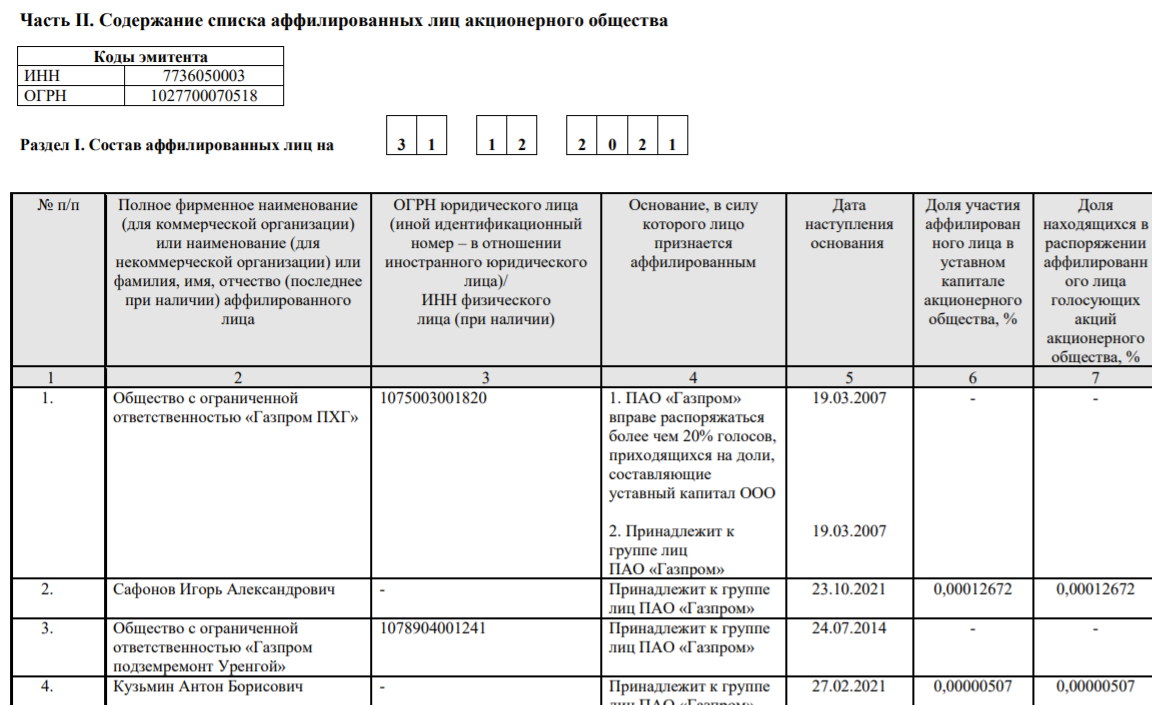 Последний опубликованный список ООО «Транснефтьгаз» был в 2018 году. Отличием от списка аффилированных лиц ПАО «Газпром» является наличие пункта о месте нахождения юридического и (или) физического лица.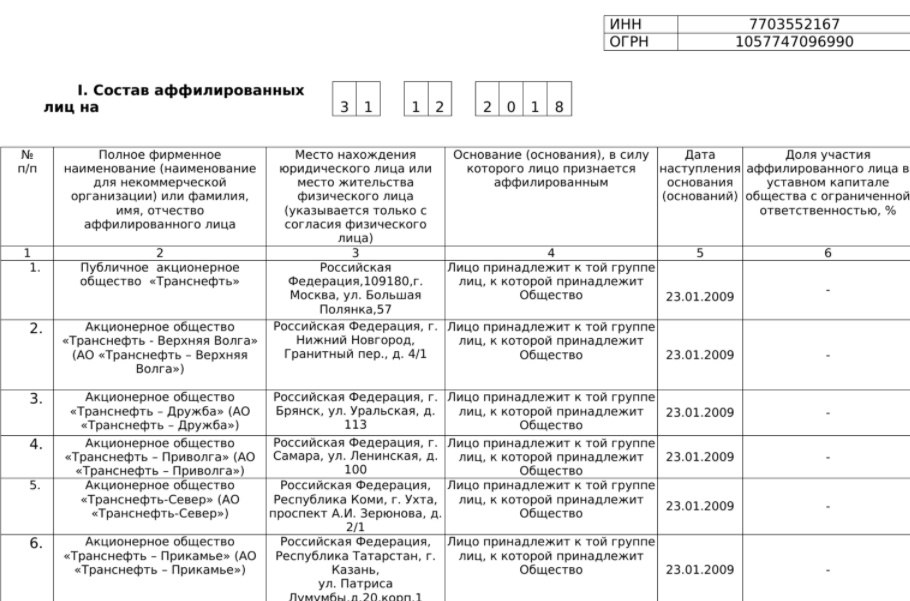 Таким образом, уменьшается риск неожиданного вмешательства в деятельность организации третьих лиц, что непосредственно укрепляет корпоративную безопасность организаций и сохранность его капитала.ОТВЕТСТВЕННОСТЬ АФФИЛИРОВАННЫХ ЛИЦБывают ситуации, когда при заключении сделки на одного из ее участников оказывает внимание третье, аффилированное, лицо путем изменения условий сделки или же обстоятельств ее заключения, что может привести к неблагоприятным последствиям любой из сторон. Чтобы избежать подобных неблагоприятных случаев, необходимо установить ответственность аффилированных лиц при наступлении негативных последствий для участников гражданских правоотношений по их вине.Федеральный закон «Об обществах с ограниченной ответственностью» устанавливает ответственность для аффилированных лиц при нарушении требований при заключении сделки с заинтересованностью. Сделка, в совершении которой имеется заинтересованность, может быть признана недействительной по иску общества, члена совета директоров (наблюдательного совета) общества или его участников (участника), обладающих не менее чем одним процентом общего числа голосов участников общества, если она совершена в ущерб интересам общества и доказано, что другая сторона сделки знала или заведомо должна была знать о том, что сделка являлась для общества сделкой, в совершении которой имеется заинтересованность, и (или) об отсутствии согласия на ее совершение. При этом отсутствие согласия на совершение сделки само по себе не является основанием для признания такой сделки недействительной».Ущерб интересам общества в результате совершения сделки с заинтересованностью, предполагается, при наличии следующих условий:отсутствует согласие на совершение или последующее одобрение сделки;лицу, обратившемуся с иском о признании сделки недействительной, не была по его требованию предоставлена информация в отношении оспариваемой сделки в соответствии с абзацем первым настоящего пункта.Статья 93 Федерального закона «Об акционерных обществах» устанавливает гражданско-правовую ответственность для аффилированного лица в размере причиненного ущерба обществу в случае непредставления по вине аффилированного лица указанной информации или несвоевременного ее представления о принадлежащих ему акциях акционерного общества с указанием их количества и категорий (типов) не позднее 10 дней с даты приобретения акций. Также члены совета директоров (наблюдательного совета) общества, единоличный исполнительный орган общества (директор, генеральный директор), временный единоличный исполнительный орган, члены коллегиального исполнительного органа общества (правления, дирекции) несут ответственность за причинение убытков не только как их органы управления, но и как аффилированные лица по законодательству Российской Федерации. «В случае, если в соответствии с положениями настоящей статьи ответственность несут несколько лиц, их ответственность перед обществом перед акционером является солидарной». При заключении сделки основное хозяйственное общество несет солидарную ответственность с дочерним обществом, а в случае несостоятельности (банкротства) дочернего хозяйственного общества – субсидиарную ответственность. Однако в Обзоре судебной практики от 29.01.2020 г. Президиум Верховного Суда РФ рассмотрел дело о требовании компании включить задолженность по договору займа в реестр требований кредиторов должника. Выяснилось, что начисления данного кредитора должнику не расходовались в предпринимательских целях, а перечислялись на счет других лиц, аффилированных с ним и входящих в одну группу лиц с компанией-кредитором. Соответственно, можно сделать вывод о мнимости сделки, как и квалифицирует Президиум Верховного Суда РФ данные деяния. Таким образом, ответственность будет устанавливаться в рамках санкций, закрепленных гражданским законодательством в общем порядке.Законом устанавливается не только гражданско-правовая, но и административная ответственность за неисполнение акционерным обществом или обществом с ограниченной ответственностью требований о хранении документов и информации, содержащейся в информационных системах. Для ООО и АО неисполнение влечет наложение административного штрафа на должностных лиц в размере от двух тысяч пятисот до пяти тысяч рублей; на юридических лиц - от двухсот тысяч до трехсот тысяч рублей.Анализируя вышеперечисленное, можно сделать следующий вывод: для аффилированных лиц в настоящее время устанавливается гражданско-правовая ответственность в случае доказывания его вины или же по договору при нарушении гражданского законодательства. Аффилированные лица также несут субсидиарную и солидарную ответственность в случаях, установленных законом. Кодекс об административных правонарушения содержит статью, которая закрепляет санкции при нарушении хранения документов и информации для юридических лиц. Больше внимания законодатель отдает ненадлежащему предоставлению или непредоставлению информации об аффилированных лицах организаций, нежели ответственности аффилированных лиц как третьего лица, влияющего на отношения участников отношений. ЗАКЛЮЧЕНИЕНа сегодняшний день институт аффилированных лиц является достаточно «молодым» и новым для гражданского права Российской Федерации. Его особенность является рецепированность из законов западных стран, что говорит об отсутствии российской специфики. В отечественном законодательстве аффилированное лицо – это физическое и юридическое лицо, способное оказывать влияние на деятельность юридических и (или) физических лиц, осуществляющих предпринимательскую деятельность. оно обладает связанностью с другим участником гражданских правоотношений, не является публично-правовым образованием и имеет экономическую природу. Их определение осуществляется в соответствии с наличием одним из следующих признаков: статус члена органа управления юридического лица, в том числе финансово-промышленной группы; обладание 20% голосов, приходящихся на голосующие акции либо составляющие уставный или складочный капитал вклады, доли данного юридического лица; наличие кровнородственной связи. Учет аффилированных лиц реализуется путем списка, подлежащий опубликованию. В случае нарушения гражданского законодательства аффилированные лица несут имущественную ответственность. Однако более подробно российским гражданским правом регулируются отношения аффилированности и аффилированные лица юридических лиц, нежели физических.Институт аффилированных лиц будет развиваться и совершенствоваться только в том случае, если учет аффилированных лиц будет проходить не только на уровне нормативных актов организаций, но и на уровне заключения сделок, то есть будут регулироваться действия и статус аффилированных лиц в данных отношениях. Аффилированное лицо может непосредственно изменять цели деятельности организации или предпринимателя, тем самым переориентировать производство в другую отрасль, что делает рынок подвижным и отчасти нестабильным. Соответственно, происходит «эффект бабочки» как в экономической, так и в правовой сфере общественной жизни.По моему мнению, чтобы стабилизировать правовое регулирование института аффилированных лиц, необходимо создать единый нормативный правовой акт, позволяющий раскрыть и унифицировать нормы об аффилированных лицах. Требуется его также разграничение по главам в соответствии с отраслями права, так как в определенной отрасли права присутствует своя специфика. Возникает вопрос: целесообразно ли это, если в различных нормативных актах статус аффилированных лиц уже регулируется? Целесообразно, так как ни в одной отрасли право полностью институт аффилированных лиц не раскрыт и требует доработки. Если же говорить про возможные способы такого регулирования, то в гражданском праве возможно ограничение действий аффилированных лиц по сужения круга их полномочий в отношении деятельности субъектов, находящихся с ними в отношениях аффилированности.Таким образом, гражданское законодательство не в полном объеме регулирует вопросы об аффилированных лицах.СПИСОК ИСПОЛЬЗУЕМЫХ ИСТОЧНИКОВ И ЛИТЕРАТУРЫПравовые источникиРекомендательный законодательный акт о финансово-промышленных группах от 17 февраля 1996 года принятый на седьмом пленарном заседании Межпарламентской Ассамблеи государств - участников СНГ [Электронный ресурс] // URL: https://docs.cntd.ru/document/901854803"Гражданский кодекс Российской Федерации (часть первая)" от 30.11.1994 N 51-ФЗ (ред. от 25.02.2022) // Собрание законодательства. – 1994. – № 32. – ст. 3301Федеральный закон от 26.07.2006 N 135-ФЗ (ред. от 01.04.2022) "О защите конкуренции" [Электронный ресурс] // URL: http://www.consultant.ru/document/cons_doc_LAW_61763/6216ed1750c4bef4601d5a9d3a2762cf6763ba2c/ Федеральный закон от 08.02.1998 N 14-ФЗ (ред. от 02.07.2021, с изм. 25.02.2022) "Об обществах с ограниченной ответственностью" // Собрание законодательства. – 1998. – №7. – Ст.785Федеральный закон от 26.12.1995 N 208-ФЗ (ред. от 25.02.2022) "Об акционерных обществах" // Собрание законодательства. – 1996. – №1. – Ст. 1Федеральный закон от 6 мая 1998 г. N 70-ФЗ "О внесении изменений и дополнений в Закон РСФСР "О конкуренции и ограничении монополистической деятельности на товарных рынках" [Электронный ресурс] // URL: http://www.consultant.ru/document/cons_doc_LAW_18601/Закон РСФСР от 22.03.1991 N 948-1 ред. от 26.07.2006 "О конкуренции и ограничении монополистической деятельности на товарных рынках" [Электронный ресурс] // URL: http://www.consultant.ru/document/cons_doc_LAW_51/Указ Президента РФ от 7 октября 1992 г. N 1186 «О мерах по организации рынка ценных бумаг в процессе приватизации государственных и муниципальных предприятий» [Электронный ресурс] // URL: https://study.garant.ru/#/document/4093051/paragraph/13051:3Постановление Пленума Верховного Суда Российской Федерации от 21 декабря 2017 года № 53 [Электронный ресурс] // URL: https://www.vsrf.ru/files/26272/Постановление Пленума Верховного Суда РФ от 23.06.2015 N 25 "О применении судами некоторых положений раздела I части первой Гражданского кодекса Российской Федерации" [Электронный ресурс] // URL: https://www.vsrf.ru/documents/own/8435/Обзор судебной практики разрешения споров, связанных с установлением в процедурах банкротства требований, контролирующих должника и аффилированных с ним лиц (утв. Президиумом Верховного Суда РФ 29.01.2020) [Электронный ресурс] // URL: https://www.vsrf.ru/documents/all/28682/Положение Банка России от 27 марта 2020 года № 714-П «О раскрытии информации эмитентами эмиссионных ценных бумаг» [Электронный ресурс] // URL: http://www.consultant.ru/document/cons_doc_LAW_352306/ Проект Федерального закона № 99089445-2 «Об аффилированных лицах» [Электронный ресурс] // URL: https://sozd.duma.gov.ru/bill/99089445-2Учебная и научная литератураЕфимов, А. В. Признаки, основания и гражданско-правовые последствия аффилированности юридических лиц: специальность 12.00.03 «Гражданское право; предпринимательское право; семейное право; международное частное право» : диссертация на соискание ученой степени кандидата юридических наук / Ефимов Анатолий Викторович ; ФГБОУ ВО "Российский государственный университет правосудия". — Москва, 2018. — 258 c. — Текст : непосредственный.Городулин, К. В. Правовой статус аффилированных лиц по российскому законодательству : специальность 12.00.03 «Гражданское право; предпринимательское право; семейное право; международное частное право» : автореферат диссертации на соискание ученой степени кандидата юридических наук / Городулин Константин Викторович ; Московский государственный университет экономики, статистики и информатики . — Москва, 2007. — 27 c. — Текст : непосредственный.Красильникова, М. В. Аффилированность. Ответственность аффилированной компании / М. В. Красильникова. — Текст : непосредственный // «Верное решение» . — 2020. — № 1 (207). (https://www.consultant-dv.ru/periodika/gazeta-vernoe-reshenie/vypusk-01-20-01-20/affilirovannost-otvetstvennost-affilirovannoy-kompanii/)Гаврилюк, Р. В. Аффилированные лица: понятие и признаки / Р. В. Гаврилюк, Г. Ю. Носаненко, А. А. Уразов. — Текст : непосредственный // Балтийский гуманитарный журнал. — 2020. — № 2(31). — С. 347-349.Аносов, Д. А. История развития законодательства об аффилированности в Российской Федерации / Д. А. Аносов. — Текст : непосредственный // Сборник статей III Международной научно-практической конференции "Наука и современное общество: актуальные вопросы, достижения и инновации". — Пенза : Наука и Просвещение, 2020. — С. 119-122.Котельникова, Е. Ю. Аффилированность к сделкам с заинтересованностью с участием акционерного общества / Е. Ю. Котельникова. — Текст : непосредственный // Научный вестник ЮИМ. — 2014. — № 3. — С. 53-57.Анисимов, А. В. Соотношение понятий "аффилированные лица" и "группа лиц" в новейшем российском законодательстве / А. В. Анисимов. — Текст : непосредственный // Проблемы экономики и юридической практики. — 2008. — № 2. — С. 248-252.